NAME:……………………………… ……………………………..ADM NO…………………GEOGRAPHY  FORM 2JULY /AUGUST  MWAKICAN JOINT EXAMINATIONS – 2019INSTRUCTIONS TO STUDENTS:Write your name, admission number and class in the spaces provided.Answer all the questions in this paper. All answer must be written in the spaces provided.Candidates should check the question paper to ascertain that all the pages are printed as indicated and that no questions are missing.Define the term ‛habitat’.							2mksGive two types of environment.						2mksState the relationships between:Geography and Mathematics.						2mksGeography and History.						2mksa) Describe the origin of the earth as proposed by the passing star theory.		3mksb) State two weakness of the passing star theory.				2mksDifferentiate between asteroids and comets.					(2mks)Name two instruments that are kept in Stevenson Screen.			2mksList two factors that influence atmospheric pressure.			2mksState three characteristics of Inter Tropical Convergence Zone (ITCZ.	3mksIdentify three methods of collecting statistical data. (3mks)Given the following set of data:26,30,25,34,18,19Calculate the median.								2mksa) What is marginal information?						2mksb)Mention three common marginal information in a map sheet.			3mksa) Define hypothesis.								2mksb)Name and explain two main types of hypothesis.					4mksc) Identify two possible problems likely to be encountered during field work.	4mksa) Differentiate between a mineral and a rock.			 		2mksb) Explain two ways in which metamorphic rocks are formed.			4mksa) Give two ways in which minerals occur.						2mksb) Explain two negative effects of open –cast mining.				4mksc) Explain two factors influencing exploitation of trona in L.Magadi.		4mksa)Define the term ‛earth movement’.							2mksb) Identify two types of earth movement .						2mksc) Explain the  continental drift theory.						4mksThe diagram below represents parts of the earth’s crust which has been subjected to tensional force. Use the diagram to answer questions that follow.	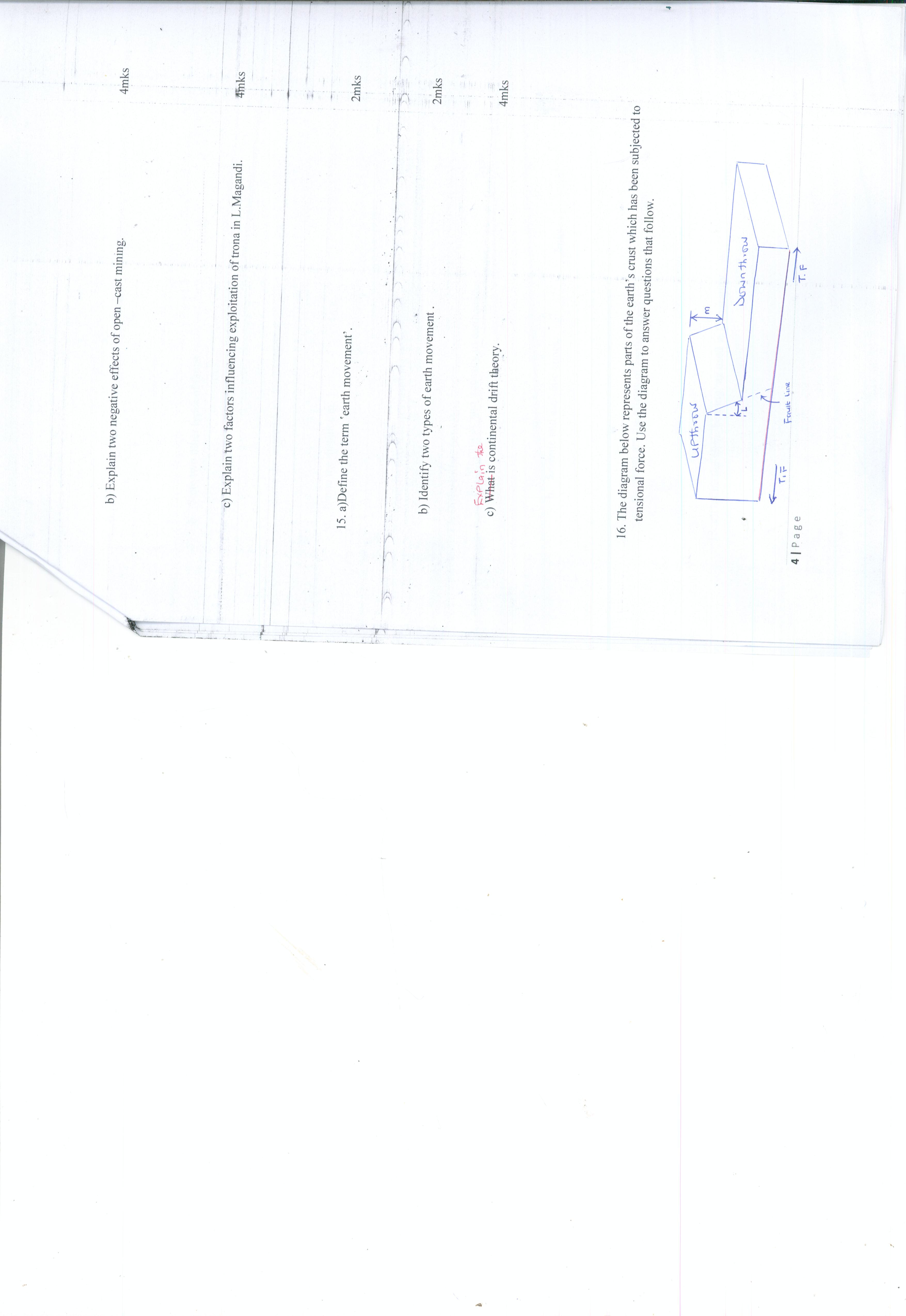 Identify the type of fault.								1mkState two other types of faults apart from the one mentioned in (a) above.		2mksName the angle L.									1mkName the distance m.									1mkMention two features resulting from faulting.			2mksDifferentiate between:Magnitude and intensity of earthquakes.			2mksSeismic and aseismic zones.					2mksWhat are the effects of earthquakes?				4mksa)Define the term ‛bearing’ as used in Geography.			2mksb) Explain the following methods of representing relief on topographical  maps.Pictorial representation.			2mksHachures.			2mksIdentify the three types of ground  photographs.			3mksThe table below represents sugar cane production in five major factories in Kenya. Use it to answer the following questions:Factory	Production in ‛000’ tonesSony		50Nzoia		100Chemilil 	200Muhoroni	250Mumias	400Using the data above, draw a divided rectangle 15cm length.			5mksGive the difference in tonnage between sugar produced in Muhoroni and Nzoia factory.									(1mk)a)Define the term climate							2mksb) What is climate change?			2mks